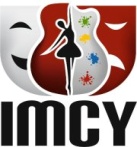 INSTITUTO MUNICIPAL DE CULTURA DE YUMBOFORMULARIO DE PARTICIPACIÓN 22 ENCUENTRO NACIONAL DE DANZA “NUESTRA TIERRA”2022INFORMACIÓN GENERALINFORMACIÓN GENERALINFORMACIÓN GENERALINFORMACIÓN GENERALINFORMACIÓN GENERALINFORMACIÓN GENERALINFORMACIÓN GENERALINFORMACIÓN GENERALINFORMACIÓN GENERALINFORMACIÓN GENERALINFORMACIÓN GENERALINFORMACIÓN GENERALINFORMACIÓN GENERALINFORMACIÓN GENERALINFORMACIÓN GENERALINFORMACIÓN GENERALINFORMACIÓN GENERALINFORMACIÓN GENERALINFORMACIÓN GENERALINFORMACIÓN GENERALINFORMACIÓN GENERALINFORMACIÓN GENERALINFORMACIÓN GENERAL(*)Nombre del grupo:(*)Nombre del grupo:(*)Número de integrantes            bailarines:(*)Número de integrantes            bailarines:(*)Número de integrantes                  músicos:(*)Número de integrantes                  músicos:(*)Número de integrantes                  músicos:(*)Número de integrantes                  músicos:(*)Número de integrantes                  músicos:(*)Número de integrantes                  músicos:(*)Número total de integrantes:(*)Número total de integrantes:(*)Número total de integrantes:(*)Número total de integrantes:(*)Número total de integrantes:(*)Número total de integrantes:(*)Número total de integrantes:NOTA: Número máximo de personas por grupo: 25 integrantes, incluido director y músicos.NOTA: Número máximo de personas por grupo: 25 integrantes, incluido director y músicos.NOTA: Número máximo de personas por grupo: 25 integrantes, incluido director y músicos.NOTA: Número máximo de personas por grupo: 25 integrantes, incluido director y músicos.NOTA: Número máximo de personas por grupo: 25 integrantes, incluido director y músicos.NOTA: Número máximo de personas por grupo: 25 integrantes, incluido director y músicos.NOTA: Número máximo de personas por grupo: 25 integrantes, incluido director y músicos.NOTA: Número máximo de personas por grupo: 25 integrantes, incluido director y músicos.NOTA: Número máximo de personas por grupo: 25 integrantes, incluido director y músicos.NOTA: Número máximo de personas por grupo: 25 integrantes, incluido director y músicos.NOTA: Número máximo de personas por grupo: 25 integrantes, incluido director y músicos.NOTA: Número máximo de personas por grupo: 25 integrantes, incluido director y músicos.NOTA: Número máximo de personas por grupo: 25 integrantes, incluido director y músicos.NOTA: Número máximo de personas por grupo: 25 integrantes, incluido director y músicos.NOTA: Número máximo de personas por grupo: 25 integrantes, incluido director y músicos.NOTA: Número máximo de personas por grupo: 25 integrantes, incluido director y músicos.NOTA: Número máximo de personas por grupo: 25 integrantes, incluido director y músicos.NOTA: Número máximo de personas por grupo: 25 integrantes, incluido director y músicos.NOTA: Número máximo de personas por grupo: 25 integrantes, incluido director y músicos.NOTA: Número máximo de personas por grupo: 25 integrantes, incluido director y músicos.NOTA: Número máximo de personas por grupo: 25 integrantes, incluido director y músicos.NOTA: Número máximo de personas por grupo: 25 integrantes, incluido director y músicos.NOTA: Número máximo de personas por grupo: 25 integrantes, incluido director y músicos.INFORMACIÓN DE UBICACIÓN GRUPO DE DANZAINFORMACIÓN DE UBICACIÓN GRUPO DE DANZAINFORMACIÓN DE UBICACIÓN GRUPO DE DANZAINFORMACIÓN DE UBICACIÓN GRUPO DE DANZAINFORMACIÓN DE UBICACIÓN GRUPO DE DANZAINFORMACIÓN DE UBICACIÓN GRUPO DE DANZAINFORMACIÓN DE UBICACIÓN GRUPO DE DANZAINFORMACIÓN DE UBICACIÓN GRUPO DE DANZAINFORMACIÓN DE UBICACIÓN GRUPO DE DANZAINFORMACIÓN DE UBICACIÓN GRUPO DE DANZAINFORMACIÓN DE UBICACIÓN GRUPO DE DANZAINFORMACIÓN DE UBICACIÓN GRUPO DE DANZAINFORMACIÓN DE UBICACIÓN GRUPO DE DANZAINFORMACIÓN DE UBICACIÓN GRUPO DE DANZAINFORMACIÓN DE UBICACIÓN GRUPO DE DANZAINFORMACIÓN DE UBICACIÓN GRUPO DE DANZAINFORMACIÓN DE UBICACIÓN GRUPO DE DANZAINFORMACIÓN DE UBICACIÓN GRUPO DE DANZAINFORMACIÓN DE UBICACIÓN GRUPO DE DANZAINFORMACIÓN DE UBICACIÓN GRUPO DE DANZAINFORMACIÓN DE UBICACIÓN GRUPO DE DANZAINFORMACIÓN DE UBICACIÓN GRUPO DE DANZAINFORMACIÓN DE UBICACIÓN GRUPO DE DANZA(*)País:(*)País:(*)Departamento:(*)Departamento:(*)Departamento:(*)Departamento:(*)Departamento:(*)Departamento:(*)Departamento:(*)Departamento:(*)Ciudad/municipio:(*)Ciudad/municipio:Área:Área:Área:Área:Área:Área:Área:Área:Urbana:Urbana:Urbana:Rural:Rural:(*)Dirección:(*)Dirección:Comuna / corregimiento:Comuna / corregimiento:Comuna / corregimiento:Comuna / corregimiento:Comuna / corregimiento:Comuna / corregimiento:Comuna / corregimiento:Comuna / corregimiento:(*)Correo electrónico:(*)Correo electrónico:NOTA: Toda notificación y comunicación por parte del instituto municipal de cultura de yumbo se realizarán al correo electrónico registrado en este formulario. Asegúrese de escribirlo de manera clara y correcta.NOTA: Toda notificación y comunicación por parte del instituto municipal de cultura de yumbo se realizarán al correo electrónico registrado en este formulario. Asegúrese de escribirlo de manera clara y correcta.NOTA: Toda notificación y comunicación por parte del instituto municipal de cultura de yumbo se realizarán al correo electrónico registrado en este formulario. Asegúrese de escribirlo de manera clara y correcta.NOTA: Toda notificación y comunicación por parte del instituto municipal de cultura de yumbo se realizarán al correo electrónico registrado en este formulario. Asegúrese de escribirlo de manera clara y correcta.NOTA: Toda notificación y comunicación por parte del instituto municipal de cultura de yumbo se realizarán al correo electrónico registrado en este formulario. Asegúrese de escribirlo de manera clara y correcta.NOTA: Toda notificación y comunicación por parte del instituto municipal de cultura de yumbo se realizarán al correo electrónico registrado en este formulario. Asegúrese de escribirlo de manera clara y correcta.NOTA: Toda notificación y comunicación por parte del instituto municipal de cultura de yumbo se realizarán al correo electrónico registrado en este formulario. Asegúrese de escribirlo de manera clara y correcta.NOTA: Toda notificación y comunicación por parte del instituto municipal de cultura de yumbo se realizarán al correo electrónico registrado en este formulario. Asegúrese de escribirlo de manera clara y correcta.NOTA: Toda notificación y comunicación por parte del instituto municipal de cultura de yumbo se realizarán al correo electrónico registrado en este formulario. Asegúrese de escribirlo de manera clara y correcta.NOTA: Toda notificación y comunicación por parte del instituto municipal de cultura de yumbo se realizarán al correo electrónico registrado en este formulario. Asegúrese de escribirlo de manera clara y correcta.NOTA: Toda notificación y comunicación por parte del instituto municipal de cultura de yumbo se realizarán al correo electrónico registrado en este formulario. Asegúrese de escribirlo de manera clara y correcta.NOTA: Toda notificación y comunicación por parte del instituto municipal de cultura de yumbo se realizarán al correo electrónico registrado en este formulario. Asegúrese de escribirlo de manera clara y correcta.NOTA: Toda notificación y comunicación por parte del instituto municipal de cultura de yumbo se realizarán al correo electrónico registrado en este formulario. Asegúrese de escribirlo de manera clara y correcta.NOTA: Toda notificación y comunicación por parte del instituto municipal de cultura de yumbo se realizarán al correo electrónico registrado en este formulario. Asegúrese de escribirlo de manera clara y correcta.NOTA: Toda notificación y comunicación por parte del instituto municipal de cultura de yumbo se realizarán al correo electrónico registrado en este formulario. Asegúrese de escribirlo de manera clara y correcta.NOTA: Toda notificación y comunicación por parte del instituto municipal de cultura de yumbo se realizarán al correo electrónico registrado en este formulario. Asegúrese de escribirlo de manera clara y correcta.NOTA: Toda notificación y comunicación por parte del instituto municipal de cultura de yumbo se realizarán al correo electrónico registrado en este formulario. Asegúrese de escribirlo de manera clara y correcta.NOTA: Toda notificación y comunicación por parte del instituto municipal de cultura de yumbo se realizarán al correo electrónico registrado en este formulario. Asegúrese de escribirlo de manera clara y correcta.NOTA: Toda notificación y comunicación por parte del instituto municipal de cultura de yumbo se realizarán al correo electrónico registrado en este formulario. Asegúrese de escribirlo de manera clara y correcta.NOTA: Toda notificación y comunicación por parte del instituto municipal de cultura de yumbo se realizarán al correo electrónico registrado en este formulario. Asegúrese de escribirlo de manera clara y correcta.NOTA: Toda notificación y comunicación por parte del instituto municipal de cultura de yumbo se realizarán al correo electrónico registrado en este formulario. Asegúrese de escribirlo de manera clara y correcta.NOTA: Toda notificación y comunicación por parte del instituto municipal de cultura de yumbo se realizarán al correo electrónico registrado en este formulario. Asegúrese de escribirlo de manera clara y correcta.NOTA: Toda notificación y comunicación por parte del instituto municipal de cultura de yumbo se realizarán al correo electrónico registrado en este formulario. Asegúrese de escribirlo de manera clara y correcta.INFORMACIÓN DEL DIRECTOR  GENERALINFORMACIÓN DEL DIRECTOR  GENERALINFORMACIÓN DEL DIRECTOR  GENERALINFORMACIÓN DEL DIRECTOR  GENERALINFORMACIÓN DEL DIRECTOR  GENERALINFORMACIÓN DEL DIRECTOR  GENERALINFORMACIÓN DEL DIRECTOR  GENERALINFORMACIÓN DEL DIRECTOR  GENERALINFORMACIÓN DEL DIRECTOR  GENERALINFORMACIÓN DEL DIRECTOR  GENERALINFORMACIÓN DEL DIRECTOR  GENERALINFORMACIÓN DEL DIRECTOR  GENERALINFORMACIÓN DEL DIRECTOR  GENERALINFORMACIÓN DEL DIRECTOR  GENERALINFORMACIÓN DEL DIRECTOR  GENERALINFORMACIÓN DEL DIRECTOR  GENERALINFORMACIÓN DEL DIRECTOR  GENERALINFORMACIÓN DEL DIRECTOR  GENERALINFORMACIÓN DEL DIRECTOR  GENERALINFORMACIÓN DEL DIRECTOR  GENERALINFORMACIÓN DEL DIRECTOR  GENERALINFORMACIÓN DEL DIRECTOR  GENERALINFORMACIÓN DEL DIRECTOR  GENERALINFORMACIÓN DEL DIRECTOR  GENERAL(*)Nombre Completo:(*)Tipo de Identificación:C.CC.CC.E(*)Pasaporte(*)Pasaporte(*)Pasaporte(*)Número(*)Número(*)Número(*)Número(*)Lugar de Expedición:Género:Género:MasculinoMasculinoMasculinoMasculinoFemeninoFemeninoFemeninoFemenino(*)Fecha de Nacimiento dd/mm/aaaa:(*)Edad(*)Edad(*)Edad(*)País de Nacimiento:(*)País de Nacimiento:(*)País de Nacimiento:(*)País de Nacimiento:(*)País de Nacimiento:(*)País de Nacimiento:(*)Departamento:(*)Ciudad/Municipio:(*)Ciudad/Municipio:(*)Ciudad/Municipio:(*)Ciudad/Municipio:(*)Ciudad/Municipio:(*)Ciudad/Municipio:(*)Número Telefónico:(*)Número Celular:(*)Número Celular:(*)Número Celular:(*)Número Celular:(*)Número Celular:(*)Número Celular: